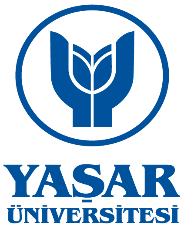 DÖNEM İZİN TALEP FORMUT.C. YAŞAR ÜNİVERSİTESİ REKTÖRLÜĞÜ………… DEKANLIĞI’NA/MÜDÜRLÜĞÜ’NE,Ek: İznin gerekçesini kanıtlar belge. Yaşar Üniversitesi Ön Lisans ve Lisans Eğitim-Öğretim ve Sınav Yönetmeliği Madde 33-(3)’de başvuru süreleri ve izin süreleri izin gerekçesine göre belirtilmiştir. Ders ekleme-bırakma süresinden sonra dönem izni için başvuran öğrencinin kayıt yenilemiş olması gerekir. Kayıt yenilememiş olan öğrencinin dönem izni talebi dikkate alınmaz. Ancak en geç ekle-bırak haftası sonuna kadar meydana gelen mazeretler bakımından ise dönem izin talebi kayıt yenileme şartı aranmaksızın değerlendirilir (Uygulama Esasları, Madde 9- (1)). Dönem izni başvuru ve kararları içinde bulunulan akademik yıl için verilir. Ancak, dönem izni başvuruları, gerekçesinin mahiyeti dikkate alınarak, derslerin bitiminden en az 15 gün önce yapılır (Uygulama Esasları, Madde 9- (2)).Bahar döneminde hazırlıktan bölüme geçen öğrenci için ilgili birim tarafından alınacak dönem izni kararı söz konusu ücret ve varsa diğer yükümlülüklerinin de öğrenci tarafından karşılanması halinde Öğrenci İşleri Müdürlüğü tarafından yerine getirilir (Uygulama Esasları, Madde 9-(6)).Öğrenci BilgileriÖğrenci BilgileriAd, SoyadÖğrenci No.BölümTelefon   E-mail     İznin Gerekçesiİznin Gerekçesiİznin GerekçesiHazırlık Sınıfından ara dönemde gelmek                                                                                               Hazırlık Sınıfından ara dönemde gelmek                                                                                               Tam teşekkülü heyet raporuTam teşekkülü heyet raporuDoğal afet ve felaketDoğal afet ve felaketAskerlikAskerlikÜniversite dışı burs, staj, araştırma, ders ve benzeri imkanların ortaya çıkmasıÜniversite dışı burs, staj, araştırma, ders ve benzeri imkanların ortaya çıkmasıGözaltı, tutukluluk ve hapis cezasına mahkûmiyetGözaltı, tutukluluk ve hapis cezasına mahkûmiyetAilevi nedenlerAilevi nedenlerMazeret Tarihi:                       Talep edilen izin süresi:Talep edilen izin süresi:Yukarıda belirtilen mazarete dayalı izin talebimin Yaşar Üniversitesi Ön Lisans ve Lisans Eğitim-Öğretim ve Sınav Yönetmeliği Madde 33-(3)’e göre kabulünü gereğinize arz ederim.İlgili yönetmelikteki maddeleri okudum, anladım.                  Gerekli belgeler, ektedir.                                                                                                                                                                  …/…/20…                                                                                                            İmza: